Publicado en Cataluña el 11/07/2018 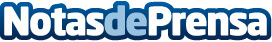 Sistemas Digitales Catalunya gana un juicio por despido disciplinario contra un ex empleado de la empresaEl trabajador demandaba su readmisión o una indemnización cercana a los 600.000 euros a causa del despidoDatos de contacto:Eric Fernandez Garcia619670652972112942Nota de prensa publicada en: https://www.notasdeprensa.es/sistemas-digitales-catalunya-gana-un-juicio Categorias: Derecho Cataluña E-Commerce Recursos humanos http://www.notasdeprensa.es